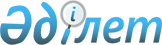 О выделении средств на проведение визита египетской делегации во главе
с министром вакуфов Арабской Республики Египет Махмудом Закзуком в Республику КазахстанРаспоряжение и.о. Премьер-Министра Республики Казахстан от 11 марта 2006 года N 52-р



      В связи с проведением в период с 13 по 14 марта 2006 года визита египетской делегации во главе с министром вакуфов Арабской Республики Египет Махмудом Закзуком в Республику Казахстан:



      Министерству иностранных дел Республики Казахстан выделить Министерству образования и науки Республики Казахстан средства на расходы, связанные с проживанием членов делегации Арабской Республики Египет в гостинице в городах Алматы, Астана, транспортными расходами (авиаперелет) по маршруту Алматы - Астана - Алматы в сумме 828402 (восемьсот двадцать восемь тысяч четыреста два) тенге за счет средств, предусмотренных в республиканском бюджете на 2006 год по программе 006 "Представительские затраты".

      

Исполняющий обязанности




      Премьер-Министра


					© 2012. РГП на ПХВ «Институт законодательства и правовой информации Республики Казахстан» Министерства юстиции Республики Казахстан
				